Протокол № 195/МТПиР -Р заседания Закупочной комиссии по аукциону в электронной форме  на право заключения договора на поставку: «Дизель-генераторная установка».                                                                                                                                       (Лот № 25801-ТПИР ОНМ-2021-ДРСК).СПОСОБ И ПРЕДМЕТ ЗАКУПКИ:аукцион в электронной форме на право заключения договора на поставку: «Дизель-генераторная установка»  (Лот №  25801-ТПИР ОНМ-2021-ДРСК).КОЛИЧЕСТВО ПОДАННЫХ ЗАЯВОК НА УЧАСТИЕ В ЗАКУПКЕ: 4 (четыре) заявки.КОЛИЧЕСТВО ОТКЛОНЕННЫХ ЗАЯВОК: 1 (одна) заявка.ВОПРОСЫ, ВЫНОСИМЫЕ НА РАССМОТРЕНИЕ ЗАКУПОЧНОЙ КОМИССИИ:О  рассмотрении результатов оценки заявок.Об отклонении заявки Участника ООО "ПРОИЗВОДСТВЕННАЯ КОМПАНИЯ "АЗИМУТ". О признании заявок соответствующими условиям Документации о закупке.РЕШИЛИ:По вопросу № 1Признать объем полученной информации достаточным для принятия решения.Принять к рассмотрению заявки следующих участников:По вопросу № 2Отклонить заявку Участника ООО "ПРОИЗВОДСТВЕННАЯ КОМПАНИЯ "АЗИМУТ" от дальнейшего рассмотрения на основании п. 4.9.6 а) Документации о закупке, как несоответствующую следующим требованиям:По вопросу № 3Признать заявки 195/МТПиР-2«Желательные» условия Протокола разногласий Заказчиком не принимаются и не будут учитываться при заключении Договора195/МТПиР-3«Желательные» условия Протокола разногласий Заказчиком не принимаются и не будут учитываться при заключении Договора195/МТПиР-4195/МТПиР-5195/МТПиР-6195/МТПиР-7соответствующими условиям Документации о закупке и принять их к дальнейшему рассмотрению.Заявки участников допускаются к участию в аукционе с учетом норм п.4.14 Документации о закупке, согласно которому, в случае если Участником представлена заявка, содержащая предложение о поставке товаров иностранного происхождения или предложение о выполнении работ, оказании услуг иностранными лицами, договор с таким Участником (в случае его победы в аукционе) заключается по цене, сниженной на 15% от предложенной им в ходе аукциона цены договора.Секретарь Закупочной комиссии1 уровня АО «ДРСК                                              ____________________         Чуясова Е.Г.Тел. (4162) 397-268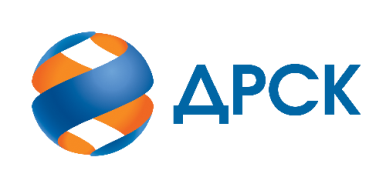                                                                      АКЦИОНЕРНОЕ ОБЩЕСТВО                «ДАЛЬНЕВОСТОЧНАЯ РАСПРЕДЕЛИТЕЛЬНАЯ СЕТЕВАЯ КОМПАНИЯ»город Благовещенск«19» января 2021 года№п/пДата и время регистрации заявкиНаименование, ИНН Участника и/или его идентификационный номер07.12.2020 14:56Регистрационный номер участника: 195/МТПиР-111.12.2020 09:10Регистрационный номер участника: 195/МТПиР-211.12.2020 16:25Регистрационный номер участника: 195/МТПиР-311.12.2020 17:18Регистрационный номер участника: 195/МТПиР-414.12.2020 06:53Регистрационный номер участника: 195/МТПиР-514.12.2020 07:07Регистрационный номер участника: 195/МТПиР-614.12.2020 08:47Регистрационный номер участника: 195/МТПиР-7№п/пДата и время регистрации заявкиНаименование, адрес и ИНН Участника и/или его идентификационный номерЦена заявки, руб. без НДС07.12.2020 14:56Регистрационный номер участника: 195/МТПиР-14 081 587.7011.12.2020 09:10Регистрационный номер участника: 195/МТПиР-24 274 926.0711.12.2020 16:25Регистрационный номер участника: 195/МТПиР-34 296 408.1111.12.2020 17:18Регистрационный номер участника: 195/МТПиР-44 296 408.1114.12.2020 06:53Регистрационный номер участника: 195/МТПиР-54 274 926.0714.12.2020 07:07Регистрационный номер участника: 195/МТПиР-64 274 926.0714.12.2020 08:47Регистрационный номер участника: 195/МТПиР-74 296 408.11№ п/пОснования для отклонения1.В предоставленном Участником Техническом предложении отсутствует описание п. 1.2 - 7.1, что не соответствует п. 7.4 Документации о закупке, в котором установлено следующее требование: «Участник обязан описать все позиции Технических требований (ПРИЛОЖЕНИЕ № 1 – ТЕХНИЧЕСКИЕ ТРЕБОВАНИЯ), с учетом предлагаемых условий Договора, а также требований разделов 4 и 6 настоящей Документации о закупке». 2. В составе Технического предложения Участника отсутствуют сведения о системе удаленного мониторинга с передачей информации на диспетчерский пункт по режиму работы ДГУ и контролю параметров, указанных в п. 1.21 опросного листа (Приложение №1.1), что не соответствует п. 1.2 Технических требований, в которых установлено следующее требование: «Предусмотреть систему удаленного мониторинга с передачей информации на диспетчерский пункт по режиму работы ДГУ и контролю параметров, указанных в п. 1.21 опросного листа (Приложение №1.1)».3. В составе технического предложения Участника отсутствуют сведения о сроках гарантии на защиту от коррозии защитного кожуха, что не соответствует п. 3.3 Технических требований, в которых установлено следующее требование: «Участник в составе технического предложения должен указать сведения о сроках гарантии на предлагаемую продукцию указанные в п. 3.1 и п.3.2 Технических требований». 4. В составе Технического предложения Участника отсутствуют сведения о дате выпуска, серийности производства и о том, что продукция ранее не была в использовании, что не соответствует п. 1.3 Технических требований, в которых установлено следующее требование: «Продукция должна быть новой не ранее 2020г. выпуска, серийного производства, ранее не используемой и соответствовать техническим требованиям (согласно Приложению 1.1 к техническому требованию)».Ответ на дополнительный запрос Участником не представлен.